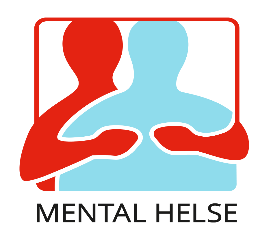 Referat; medlemsmøte 27.04.2323 personer har møtt opp på medlemsmøte til Mental helse Kongsberg, pluss Therese fra integreringsseksjonen. Therese holdt et framlegg om hvilke tilbud integreringsseksjonen har i kommunen. Kringle som Bjørn Steinar har bakt, som inneholdt enten mandel, - eller eggefyll, ble servert og begge varianter var nydelige.Therese fra integreringsseksjonen; Grupper som: keramikk-, musikk-, husflid-, tur-, bowling-, male-, ungdom og data interessegruppe + kinogruppe ved anledning.Kriterier – vedtak; telefonisk eller via søknadsskjema på nett.Integreringsseksjonen ligger under kultur.Mail – adresse til integreringsseksjonen: Therese.Diana.Vollset.Vis@Kongsberg.kommune.no27 stykker reiser til Kiel, onsdag 03.05.23, kl.10:15 fra kontrollplassen, SvinegropaNoe parkering på Mestringssenteret – ikke alle, henvises til pendlerparkering v/ siden av Cirkel - K.Begynner kl.14:00 til mandag 01.05.Torsdag 04.05 låser Hans Erik, Mai Liss og Jon Egil opp (kreativt verksted), ordner mat og låser.2.mai skal leder + nestleder til Jondalen sanitetsforening13.mai skal leder + nestleder til 25 års jubileum for Mental helse Ringerike og Hole.17.mai skal Mental helse Kongsberg holde Mestringssenteret opp fra etter barnetogets slutt og utover dagen.18.mai skal MHK holde åpent – kreativt verksted.Spørsmål om hvem som har lyst på dagstur til Hadeland glassverk (fortrinnsvis en lørdag).St. Hans – hvor vil vi?Skal begynne og holde åpent fra kl.15:00 til 20:00 på mandager og torsdager, all kreativ aktivitet er mulig.Loddsalg; det ble solgt lodd for kr.930,- 			Referent			Jon Egil Grønnevik